Unit 4 Study GuideWhy were Spanish missions built? To protect Spanish Land ClaimPut in chronological order:  (1st -b), (2nd -a), (3rd -c)East Texas missions are moved to San AntonioEstablishment of 1st mission at Corpus Christi de la YsletaLa Bahia Mission moved from Guadalupe River to GoliadWhen was the founding of San Antonio? 1718How did the American Indian tribes view the Spanish missions? American Indians viewed the Spanish Missions with SuspicionList three important facts about Jose de Escandon: military commander & governor of Laredosent settlers to lands between the Rio Grande and Nuecesled Spanish Expansion efforts into South TexasWhat is a vaquero? CowboyList four important facts about Francisco Hidalgo: in charge of Mission in East Tejaslived in mission San Antonio de Valeroresigned & preached among the Apachesdied in 1726 (67 years old)List four important facts about Fray Damian Massanet: was on two expeditions into East Texaskept detailed recordsestablished a mission among the Tejas Indianskept detailed information on American Indian culturehousing, clothing, food, and customsWhat two things make a settlement a mission? Church and Indian quartersList three ways Early Spanish Settlers adapted to their environment: planted cropsused timber (wood) and Stoneused animal skinsWhat did Spanish Settlers use for Food, Shelter, and Clothing? Food- Planted crops and cattleShelter- Used logs and stoneClothing- Animal Skins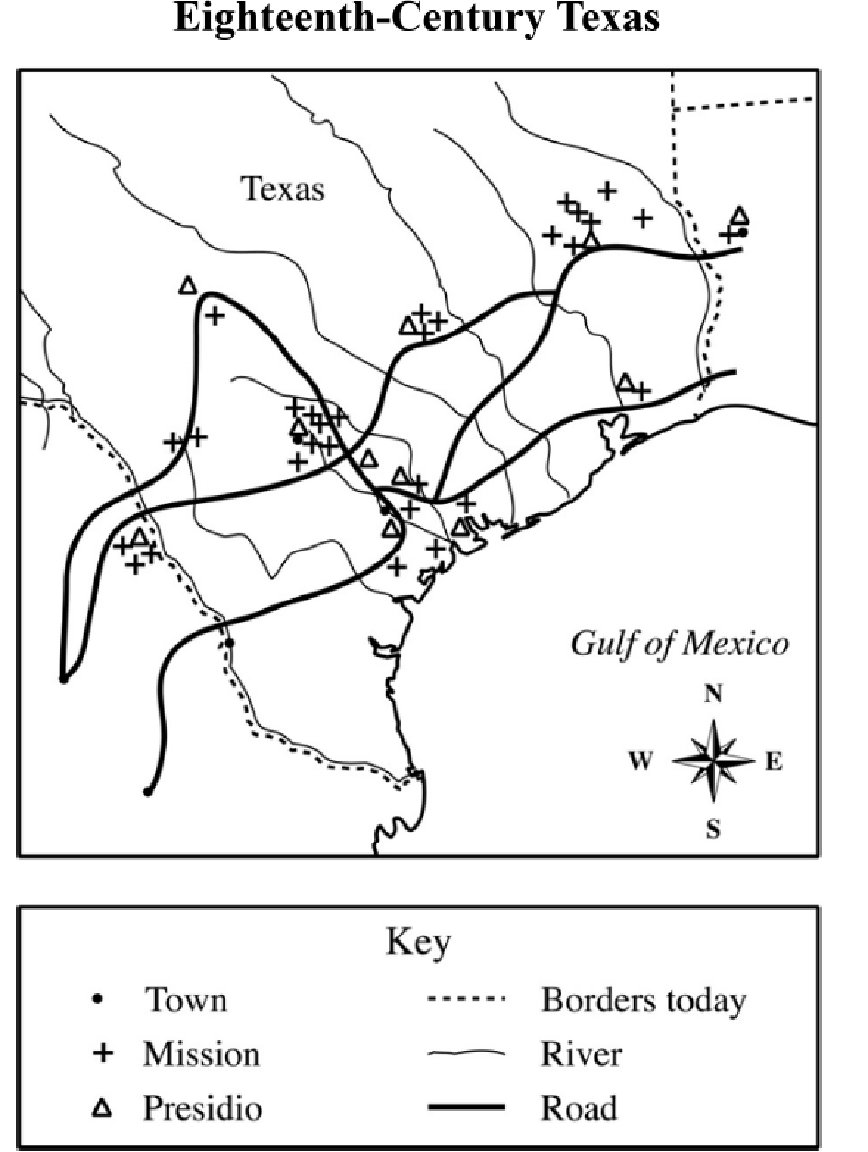  Which physical geographic feature influenced where the missions and presidios were built in Texas? Mission were built close to riversHow many towns were added and where were they located? 4